Icke-funktionella kravVersion 2.02017-05-17ARK_0025InnehållsförteckningOrdlista	4Bakgrund	4Teknisk Tillgänglighet	61.1.	Backup och restore	61.2.	Teknisk tillgänglighet för användare	61.3.	Teknisk tillgänglighet för producerande integrationstjänster	71.4.	Kontinuitet	81.5.	Systemfel	8Prestanda	101.6.	Svarstider för att navigera och läsa information	101.7.	Svarstider för producerande integrationstjänster	101.8.	Svarstider för e-tjänster	111.9.	Kapacitetskrav	111.10.	Kapacitetskrav E-tjänst	121.11.	Skalbarhet	12Säkerhet	141.12.	Intrångsskydd	141.13.	Användare och autentisering	141.14.	Spårbarhet användning	151.15.	Spårbarhet information	151.16.	Säkerhetskrav - gott och blandat	16Modifierbarhet	171.17.	Fristående integrationstjänster	171.18.	Livslängd	171.19.	Teknisk dokumentation	18Interoperabilitet	19Integration med den Nationella Tjänsteplattformen	19Användbarhet	201.20.	Användbarhet	20Nationella krav	211.21.	Nationella riktlinjer	21Testbarhet	211.22.	Regressionstester	211.23.	Instrumentering för prestandamätningar	211.24.	Instrumentering för tillgänglighetsmätningar	21Drift- och förvaltningsbarhet	211.25.	Felmeddelanden och larm	21OrdlistaEn ordlista återfinns här: http://rivta.se/dictionary/rivta-termer.html.BakgrundDet finns många intressenter till de nationella projekt som bedrivs inom Inera, och det finns många förväntningar på resultat och leveranser. En del framgår av beställning och uppdragsbeskrivning och en stor del detaljeras under projektens gång. Det finns dock många gånger också outtalade förväntningar.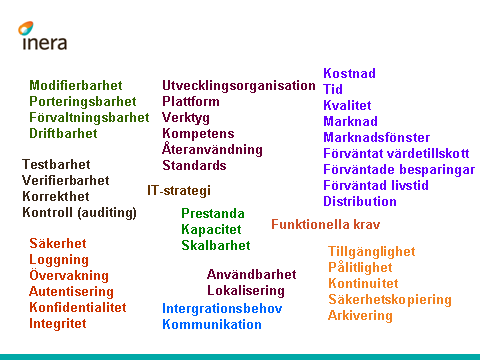 Inom systemutveckling används termen ”icke-funktionella krav” för att beteckna kriterier som kan användas för att värdera hur väl ett system fungerar - snarare än dess funktionella uppträdande. Det senare beskrivs av funktionella krav, vilka kan beskrivas genom användningsfall och user stories.Allmänt relaterar icke-funktionella krav till systemets egenskaper. De blir ett mått på ett systemes kvalite, och benämns ofta just kvalitetsattribut. Vissa av dessa egenskaper uppträder när ett system används (t ex säkerhet och prestanda) medan andra ingår som en del i systemets struktur (t ex modifierbarhet).Detta dokument beskriver ett antal icke-funktionella krav av mer teknisk natur. Det är en mall som kan användas av ett projekt eller förvaltningsorganisation vid t ex utveckling och upphandling. Det kan också användas som ett verktyg för kommunikation och för att skapa en samsyn mellan intressenter och projektdeltagare kring önskvärda egenskaper ett system, samt för att tillse att dessa egenskaper realiseras. Det är en mall som måste anpassas till respektive projektet. Vissa krav kanske kan strykas helt, andra behöver detaljeras utifrån de speciella förväntningar som finns från verksamheten ifråga. Metoden att övervaka och godkänna kravuppfyllnaden kan också variera. Erfarenheten har dock visat att det är mycket värdefullt om projektets styrgrupp aktivt står bakom kravställningen och inkluderar dessa i kriteriet för att godkännana projektet. Kravtext som definitivt måste anpassas är överstruken med gul färg.Teknisk TillgänglighetBackup och restoreTeknisk tillgänglighet för användareTeknisk tillgänglighet för producerande integrationstjänsterKontinuitetSystemfelPrestandaSvarstider för att navigera och läsa informationSvarstider för producerande integrationstjänsterSvarstider för e-tjänsterKapacitetskravKapacitetskrav E-tjänstSkalbarhetSäkerhetIntrångsskyddAnvändare och autentiseringSpårbarhet användningSpårbarhet informationSäkerhetskrav - gott och blandatModifierbarhetFristående integrationstjänsterLivslängdTeknisk dokumentation InteroperabilitetIntegration med den Nationella TjänsteplattformenAnvändbarhetAnvändbarhetNationella kravNationella riktlinjerTestbarhetRegressionstesterInstrumentering för prestandamätningarInstrumentering för tillgänglighetsmätningarDrift- och förvaltningsbarhetFelmeddelanden och larmIFK-Backup och restoreKravDet skall vara möjligt att ta säkerhetskopior (backup) av all information i systemet. Detta skall kunna ske utan att användarna påverkas negativt ur perspektiven prestanda och teknisk tillgänglighet.Det skall vara möjligt att återställa (restore) ett fungerande system som motsvarar utseendet vid backupptillfället.AcceptanskriteriaDokumentation.Godkänd genomförd acceptanstest. KommentarBackup kommer troligen att behöva ske åtminstone dygnvis. Backup av databas kräver ofta speciella hänsynstaganden för att säkra konsistens av datat. Det måste naturligtvis finnas säkerhetskopior eller installationsmedia som gör det möjligt att återskapa själva systemet vid t ex en serverkrasch eller annan stor katastrof. Kraven på tillgänglighet och kontinuitet ställer implicita krav på detta.IFK-Teknisk tillgänglighet för användareKravFörväntningarna från användarna är att systemet skall ha en mycket hög tillgänglighet. Förväntad tillgänglighet för ANVÄNDARGRUPP 1 skall vara 99,95% (vilket innebär max 22 minuters oplanerade avbrott per månad). Tiden gäller per månad och får ej ackumuleras.Förväntad tillgänglighet för ANVÄNDARGRUPP 2 skall vara 99,5% helgfria vardagar 08:00 till 18:00 (vilket innebär en dryg timmes oplanerade avbrott per månad). Tiden gäller per månad och får ej ackumuleras.Undantaget är planerade servicefönster om max 2 TIMMAR EN GÅNG PER MÅNAD.RealiseringUtveckling:Detta krav måste genomsyra design och kvaliteten i utvecklingsarbetet. Drift och förvaltning:Även serverkonfiguration, driftsmiljön och driftsprocesser måste återspegla detta krav. AcceptanskriteriaDet är svårt att testa detta objektivt före leverans. Granskning av lösning, konfigurationer (ex hårdvara och nätverksredundans) samt driftsrutiner. Analys av kvaliteten efter acceptanstest inför lansering. KommentarDetta är ett mycket svårt krav att formulera och mäta, och det är i högsta grad tids- och kostnadsdrivande. Observera att kravet omfattar ”förväntad” tillgänglighet avseende det realiserade systemet. Det är alltså en målbild för utveckling, konfiguration och drift/förvaltning av systemet. Projekt har ofta inte fulla mandat att ställa krav på ”faktisk” tillgänglighet, dvs vilka krav som kommer att gälla under den framtida driften av systemet. IFK-Teknisk tillgänglighet för producerande integrationstjänsterKravDen tekniska tillängligheten för producerande integrationstjänster bestäms av det SLA som tecknas med konsumenterna (kan vara det SLA som finns specificerat i ett tjänstekontrakt). Förväntad tillgänglighet för DEN TEKNISKA INTEGRATIONSTJÄNSTEN X skall vara 99,95% (vilket innebär max 22 minuters oplanerade avbrott per månad). Tiden gäller per månad och får ej ackumuleras.RealiseringUtveckling:Systemet behöver designas för att kunna medge denna tillgänglighet. Drift och förvaltning:Kravet kan även påverka hårdvarukonfiguration (t ex antal servrar) samt Donators bandbredd mot internet.AcceptanskriteriaGranskning av lösning, konfigurationer (ex hårdvara och nätverksredundans) ställs mot det i SLA utlovade tillgänglighetskravet.Kommentar Alla producerande integrationstjänster skall erbjuda ett SLA till konsumenterna. Ofta ingår ett sådant SLA i det tjänstekontrakt som tjänsten implementerar. IFK-KontinuitetsplanKravOm ett större haveri (typ brand eller översvämning) skulle ske hos driftsleverantören riskerar systemet samt dess tjänster att bli otillgängliga under en längre tidsperiod. Det skall finnas en kontinuitetsplan, överenskommen med verksamheten, som beskriver tillvägagångssättet att återställa systemet och dess tjänster hos en annan driftsleverantör. Där skall även framgå hur lång tid de olika tjänsterna kommer att vara otillgängliga för de olika användargrupperna.RealiseringDrift och förvaltning:En kontinuitetsplanering genomförs och förankras med intressenter och verksamhet. AcceptanskriteriaGranskar kontinuitetsplanen.Godkänt genomfört test.KommentarDetta krav är kostnadsdrivande och måste noga analyseras. En gemensam kontinuitetsplan Ineras tjänster bör tas fram. IFK-SystemfelKravVarningssituationer och fel i systemet skall loggas och meddelas (larmas) till administratörer. Alla sådana loggposter och felmeddelanden skall vara läsbara och beskriva den aktuella situationen på ett tydligt och informativt sätt.BIF loggformat skall om möjligt tillämpas.RealiseringDesign och implementation av kontroller i systemetImplementation av loggning och/eller larmSystemstöd och processer i driftsorganisationen för att identifiera och agera på varnings- och felmeddelanden från systemet. AcceptanskriteriaGodkännande av dokumentationen.Godkänd genomförd acceptanstest. KommentarDetta krav drivs av övriga IFK kring teknisk tillgänglighet, säkerhet och svarstider. Larmpunkter och –nivåer bör definieras med mål att kunna uppfylla dessa krav. Larm och loggning är mycket viktiga verktyg för att upprättahålla bl a teknisk tillgänglighet, säkerhetsnivå samt prestanda i systemet.IFK-Svarstider för att navigera och läsa informationKravFörutsättning: Systemet är belastad till 50% av den toppbelastning som specificeras i IFK-XX. Mätning sker utanför driftsleverantörens externa brandvägg. Scenario: Tre representativa sidor är identifierade - kompletta med allt sitt innehåll. Vid visning av dessa får svarstiden inte överstiga 2 sekunder. Renderingstiden i webbläsaren skall medräknas i denna tid (gäller de vanligast förekommande webbläsarna och i det fall det rör sig om en webbapplikation). Detta skall uppnås vid 99% av alla försök.RealiseringUtveckling: Systemet behöver designas för att kunna medge denna svarstid. Drift och förvaltnings:Kravet kan även påverka hårdvarukonfiguration (t ex antal servrar) samt driftleverantörens bandbredd mot internet.AcceptanskriteriaGodkänd genomförd acceptanstest. KommentarEtt viktigt användbarhetskrav. Observera att detta är ett värsta scenario, normalt förväntas svarstiden vara kortare än 2 sekunder.Det är viktigt att inkludera renderingstid i mätningen, och inte bara mäta överföringstid. Det är svårt att göra helt objektivt (t ex svårt att ha som ett SKALL-krav i en upphandling), men erfarenheten säger att det kan uppstå problem med renderingstider i moderna webbapplikationer.IFK-Svarstider för producerande integrationstjänsterKravSvarstiden för integrationstjänster skall motsvara svarstiden för användarna, se IFK-9.RealiseringUtveckling: Systemet behöver designas för att kunna medge denna svarstid. Drift och förvaltning:Kravet kan även påverka hårdvarukonfiguration (t ex antal servrar) samt driftsleverantörens bandbredd mot internet.AcceptanskriteriaGodkänd genomförd acceptanstest.KommentarSvarstider för producerande integrationstjänster bestäms av det SLA som tecknas med konsumenterna. Ett sådant SLA skall ingå i det tjänstekontrakt en integrationstjänst realiserar.IFK-Svarstider för e-tjänsterKravFörutsättning: Systemet är belastad till 50% av den toppbelastning som specificeras i IFK-12. Mätning sker utanför driftleverantörens externa brandvägg. Scenario: Tre representativa interaktioner per e-tjänst är identifierade. Vid genomförandet av dessa (inkluderande allt innehåll på den resulterande sidan) får svarstiden inte överstiga 4 sekunder. Detta skall uppnås vid 99% av alla försök. RealiseringUtveckling:Systemet behöver designas för att kunna medge denna svarstid. Drift och förvaltning:Kravet kan även påverka hårdvarukonfiguration (t ex antal servrar), bandbredder samt SLA mot nyttjade integrationstjänster. AcceptanskriteriaGodkänd genomförd acceptanstest.KommentarEtt viktigt användbarhetskrav. IFK-KapacitetskravKravVid navigering på webbplatsen/användning av systemet, inklusive TYPISKA ANVÄNDNINGSFALL skall systemet klara X.000.000 sidvisningar/Y.000.000 transaktioner per månad med en toppbelastning av 20 sidvisningar/transaktioner per sekund. Vid toppbelastningen skall svarstiden inte överstiga 6 sekunder.Vid belastning upp till 10 sidvisningar/transaktioner per sekund skall svarstiden inte överstiga 2 sekunder. Om toppbelastningen överskrids under en längre och svarstiderna blir oacceptabelt långa skall det vara möjligt att övergå i ”krisläge”. I detta läge skall det vara möjligt att via ett fåtal sidor med information om situationen. RealiseringSystemet behöver designas för att kunna hantera denna belastning. Kravet kan även påverka hårdvarukonfiguration (t ex antal servrar), bandbredder samt SLA mot utnyttjade integrationstjänster. AcceptanskriteriaGodkännande av dokumentationen.Godkänd genomförd acceptanstest.KommentarFormuleringen av detta krav måste anpassas efter aktuellt system. För webbaserade applikationer kan sidvisningar vara ett bra mått, för andra fungerar ”transaktion” bättre (som då naturligtvis måste definieras). För t ex HSA man kanske skulle använda ”sökningar”. IFK-Kapacitetskrav E-tjänstKravE-tjänsten X skall vid lansering av systemet klara 2.000.000 sidvisningar/transaktioner per månad med en toppbelastning av 10 sidvisningar/transaktioner per sekund. Vid toppbelastningen skall systemet fortfarande fungera och svarstiden skall inte överstiga 12 sekunder.Vid belastning upp till 5 sidvisningar/transaktioner per sekund skall svarstiden inte överstiga 4 sekunder. RealiseringSystemet behöver designas för att kunna hantera denna belastning. Kravet kan även påverka hårdvarukonfiguration (t ex antal servrar), bandbredder samt SLA mot nyttjade integrationstjänster. AcceptanskriteriaGodkännande av dokumentationen.Godkänd genomförd acceptanstest.KommentarÄven detta krav måste anpassas för aktuell e-tjänst.IFK-SkalbarhetKravSystemet blir under kommande år en formidabel succé. Antalet användare stiger i rask takt. Som en följd av detta ökar kraven på kapacitet och teknisk tillgänglighet. Krav: Systemet skall gå att bygga ut för att hantera den tredubbla belastningen med bibehållna svarstider, och en halvering av den förväntade otillgänglighetstiden, jämfört med kraven i detta dokument.   RealiseringBeskrivning av tillvägagångssätt för att tredubbla kapaciteten och samtidigt fördubbla den förväntade tekniska tillgängligheten i systemet.  AcceptanskriteriaGodkännande av dokumentationen.KommentarRealiseringsförslaget bör tas fram och beskrivas gemensamt av delprojekt Utveckling och drift- och förvaltningsorganisationen.   IFK-IntrångsskyddKravSystemet som helhet skall vara skyddat mot intrång.  Det inbegriper både passiva skydd (ex brandväggar) som aktiva (intrångsdetektering, övervakning och larm). Alla säkerhetsincidenter skall loggas och en operativ logghantering skall vara implementerad. Säkerhetstjänstens loggformat skall om möjligt tillämpas.RealiseringDriftsorganisationenSkydd av driftsmiljö och säkrade processer.UtvecklingUpprätta driftsättnings- och hanteringsprocesser som inte äventyrar detta krav. AcceptanskriteriaGodkänd säkerhetsgranskning av driftsmiljö och driftsrutiner. Godkänt intrångstest av extern part (dvs det skall misslyckas). KommentarGodkänd säkerhetsgranskning av driftsmiljö och driftsrutiner skall följa Ineras LIS implementering, om sådan finns implementerad vid leveranstillfället.IFK-Användare och autentiseringKravSITHS skall användas för autentisering för ANVÄNDARGRUPP 1. Det gäller även administratörer, administratörskonton får inte vara tillgängliga över Internet. Användarinformationen hämtas från HSA-katalogen. E-legitimation/Bank-id skall användas för autentisering för ANVÄNDARGRUPP 2.RealiseringAcceptanskriteriaSäkerhetsgranskning inför lansering visar att det inte är möjligt att autentiseras utan ett giltigt SITHS-kort respektive e-leg/bank-id.KommentarInga bakdörrar får förekomma (annat än möjligen från driftsleverantörens interna nät). IFK-Spårbarhet användningKravDet skall vara möjligt att i efterhand veta vem som gjort vilka förändringar av information i systemet.All användning av systemet av användargrupp X och administratörer skall vara krypterad och informationsinnehållet säkert från förvanskning. Det skall loggas ”på en rimlig nivå”. Loggarna skall vara skyddade mot förvanskning och obehörig åtkomst. Säkerhetstjänstens loggformat skall om möjligt tillämpas. RealiseringAcceptanskriteriaGodkänd säkerhetsgranskning av systemet och driftsrutiner. Godkända acceptanstestfall.KommentarIFK-Spårbarhet informationKravInformationen som hanteras i systemet skall vara skyddad mot obehörig förvanskning. Alla incidenter skall loggas i förekommande fall skall larm skickas till driftsleverantörens övervakningsfunktion.Det skall vara möjligt att i efterhand veta vilken information som ligger ute på webbplatsen vid en given tidpunkt. Det skall vara möjlighet att i efterhand säkert veta vem som publicerat vilken information, vid vilken tidpunkt, i systemet. Säkerhetstjänstens loggformat skall om möjligt tillämpas.  RealiseringAcceptanskriteriaGodkännande av dokumentationen.Godkänd genomförd acceptanstest.KommentarDetta krav är avgränsat till spårbarhet av redaktionell information. Det innefattar inte spårbarhet av information som erhållits via externa integrationstjänster (ex HSA). IFK-Säkerhetskrav – gott och blandatKravStäller patientdatalagen krav på lösningen?Ställer PUL krav på lösningen?Ställer LIS krav på lösningen?Informationen skall säkerhetsklassas!Finns information eller kommunikation där speciell vikt skall läggas på konfidentialitet (hemlighålla)?Finns information eller kommunikation där speciell vikt skall läggas på integritet (inte kunna förvanskas)?Finns information eller kommunikation där speciell vikt skall läggas på oavvislighet?Krav på säkerhet vid autentisering av användare och system?Krav på hantering av behörigheter för användare och system?Krav kring lagring och arkivering av information ?Vilka krav måste ställas på en (blivande) drifts- och förvaltningsverksamhet ur ett säkerhetsperspektiv?RealiseringAcceptanskriteriaGodkänd (gärna extern) säkerhetsgranskning av systemet. Godkänd genomförd acceptanstest.KommentarHär listas några områden som det är av största vikt att beakta! I ovantstående ingår krav som ställas av nyttjade tjänster, ex Sjunet, HSA, NTP…IFK-Fristående integrationstjänsterKravDet bör eftersträvas att lösningen, så långt det är möjligt, är applikations- och leverantörsoberoende. Man bör eftersträva att inte hamna i inlåsningssituationer som på sikt kan bli mycket kostsamma och leda till långsammare utveckling och lägre kvalite.  Det kan gälla applikationsservrar, databashanterare, integrationsplattformar osv. RealiseringSkall genomsyra lösningen samt framgå av dokumentation som översiktligt beskriver beroenden och tillvägagångssätt vid t ex ett plattformsbyte.Vägval inom detta område bör dokumenteras som Arkitekturella beslut med konsekvensbeskrivningar. AcceptanskriteriaGodkännande av dokumentationen.KommentarIFK-LivslängdKravLösningen skall utformas så att den kan uppnå en tillräckligt lång livslängd utan att omfattande ändringar och/eller investeringar behöver göras vid uppgraderingar (eller utbyte) av de ingående produkterna (komponenterna).   RealiseringSkall genomsyra lösningen. Designbeslut som har bäring på detta krav skall lyftas som ett formellt Arkitekturellt beslut.AcceptanskriteriaGodkännande av dokumentationen, samt ev Arkitekturella beslut.KommentarDet är viktigt att uppgraderingar kan ske utan att alltför mycket funktionalitet behöver implementeras om. Det är även av vikt att de komponenter som nyttjas i lösningen har en rimligt lång förväntad livstid och inte passerat sitt ”bäst före” datum. IFK-Teknisk dokumentationKravArkitektur och regelverks krav på dokumentation och granskningar skall efterlevas. Det inkluderar tillämpliga Tjänstekontraktsbeskrivningar (TKB) och Software Architecture Document (SAD). Om tjänstekontrakt utvecklas inom projektet skall dessa godkännas av Arkitektur och regelverk.Projektet/tjänsten bör även dokumentera viktigare vägval i form av Arkitekturella beslut som bilägges SAD.RealiseringAcceptanskriteriaDokumentationen granskad och godkänd av Arkitektur och regelverk och förvaltningsorganisationen.KommentarMånga andra IFK-krav ställer också krav på den tekniska dokumentationen. IFK-Integration med den Nationella TjänsteplattformenKravExterna integrationer bör vara baserade på tjänstekontrakt och ske via den nationella tjänsteplattformen. Om systemet tillhandahåller (producerar) nationella tekniska integrations- och stödtjänster skall det ske enligt ovan.Konsumtion av externa integrations- och stödtjänster skall ske enligt ovan, i den mån det erbjuds av den externa tjänsten. Alla externa integrationer skall beskrivas i Arkitekturella beslut och tillstyrkas av Arkitektur och regelverk. RealiseringUtvecklingEn dokumenterad design som visar hur det kan realiseras. Beskrivning i SAD och Arkitekturella beslut. Projektet bör, i förekommande fall, ställa krav på Arkitektur och regelverk och externa integrationspartner om tillgång till nationella tjänstekontrakt.AcceptanskriteriaGodkännande av dokumentationen och driftsättning av ev nationella integrationstjänster.KommentarIFK-SpråkstödKravSystem som tillhandahåller ett användargränssnitt skall tillse att det är tilltalande och uppfyller (och gärna överträffar) användarnas krav på användbarhet.För lösningar inom Invånartjänster finns framtagna koncept som skall följas.  RealiseringExtern expertis skall anlitas vid utformning av användargränssnitt (gäller tills vidare).AcceptanskriteriaTA godkänner dokumentationen.Godkända genomförda användbarhetstester.KommentarIFK-Nationella riktlinjerKravNationella anvisningar, inkl T-bok, RIV-TA (V2.0) och regelverk för informationsstruktur skall följas. RealiseringOvanstående anvisningar beaktas kontinuerligt under utvecklingen. Lösningen dokumenteras. AcceptanskriteriaArkitektur och regelverk godkänner framtagen dokumentation.KommentarIFK-Felmeddelanden och larmKravSystemet skall designas på ett sådant sätt att det självt kan detektera felaktigheter. Det kan gälla i egen logik, men också vid kommunikation med andra system. En sådan design skall göras med utgångspunkt att kunna ge tidig och tydlig information till användare, övervakningsfunktioner osv med mål att förenkla och snabba upp incident- och problemhantering. RealiseringOvanstående anvisningar beaktas kontinuerligt under utvecklingen. Lösningen dokumenteras i användarhandledning, SAD och annan drifts- och förvaltningsdokumentation. AcceptanskriteriaArkitektur och regelverk, kundservice och förvaltningsorganisation skall godkänna framtagen dokumentation.Godkända acceptanstester.KommentarAv stor vikt att Kundservice är med och detaljerar dessa krav. Om ett anslutet system inte svarar, eller ger ett felaktigt svar, skall information om detta tas om hand och kunna skickas till Kundservice och andra påverkade intressenter omedelbart. Även användaren skall i förekommande fall få tydlig information som kan underlätta och preciserar felsökning och rättning. 